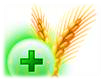 Государственное учреждение«ГЛАВНАЯ ГОСУДАРСТВЕННАЯ ИНСПЕКЦИЯ ПО СЕМЕНОВОДСТВУ, КАРАНТИНУ И ЗАЩИТЕ РАСТЕНИЙ»Сигнализационное сообщение № 18от 6 мая 2016 г.ВНИМАНИЕ!!! Яблонная медяница В садах отмечается появление яблонной медяницы. Имаго длиной до 2,5–3 мм, сразу после окрыления голубовато-зеленая, позднее соломенно-желтая. Личинка малоподвижная, плоская, с округлым брюшком, I возраста – темно-оранжевая, позднее – светло-желтая или коричневая; глаза ярко-красные. Нимфа светло-зеленая с легким голубым отливом. Является многоядным вредителем  помимо плодовых культур повреждает многие лиственные породы. В садах вредит с ранней весны до поздней осени. 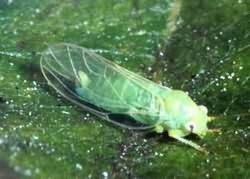 Повреждает почки, соцветия, листья, завязи, а так же созревающие плоды.  В результате высасывания сока листья недоразвиваются, бутоны, цветки и завязи осыпаются. При значительных повреждениях ослабевает формирование плодовых почек под урожай будущего года. На ослабленных деревьях зимой подмерзают побеги. Обильные выделения клейких сахаристых экскрементов в виде белых шариков, покрытые тонкой восковидной пленкой, под воздействием солнечных лучей расплываются липкой массой и склеивают внутренние части почек, молодые развертывающиеся листочки, закупоривают устьица, нарушая газообмен и снижая фотосинтетическую деятельность листьев. На загрязненной поверхности развиваются сапрофитные сажистые грибки. Зимуют оплодотворенные яйца вблизи почек, складочках кольчаток. Весной вышедшие из яиц личинки сначала питаются открыто на зеленой части распускающихся почек, затем проникают внутрь, в дальнейшем присасываются к цветоножкам и черешкам листьев. Выход личинок из яиц продолжается 12-15 дней и заканчивается в фазу обособления бутонов. Личинка развивается в среднем 32-34 дня. После окрыления взрослые насекомые разлетаются и до осени питаются на цветущей травянистой растительности. В течение года развивается одна генерация..При достижении экономического порога вредоносности, необходимо провести обработку одним из инсектицидов в соответствии с регламентами «Государственного реестра средств защиты растений (пестицидов) и удобрений, разрешенных к применению на территории Республики Беларусь».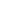 *Применение пестицидов проводить в строгом соответствии с действующими правилами охраны труда и техники безопасности.Заместитель директора                                                                                           Д.В. Кизеев